NAMN: _______________________     KLASS: _______ExtrabladY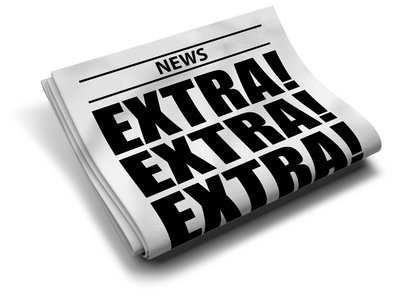 